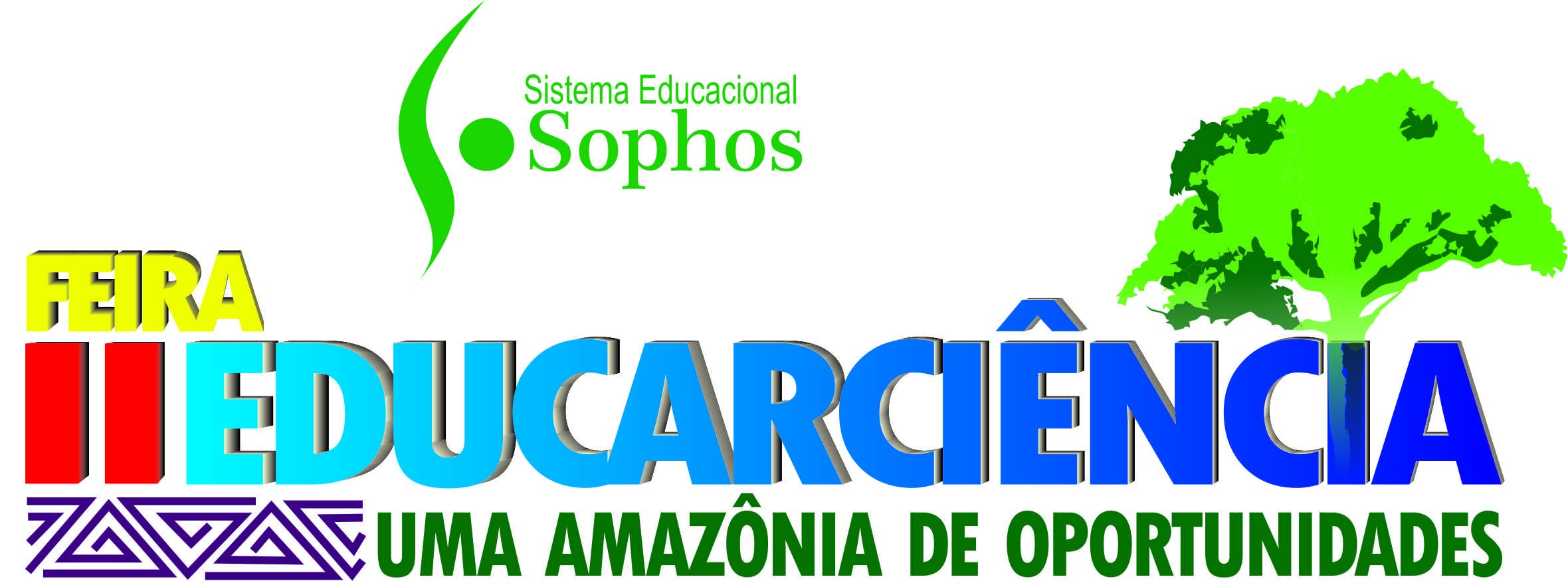 FICHA DE INSCRIÇÃO DOS PROJETOSFICHA DE ACOMPANHAMENTO DE PROJETOSORIENTADORNome do Projeto:Nome do Projeto:CategoriaCategoriaResumo do Projeto:(máximo de 500 palavras)Título, Introdução, Objetivos, Metodologia, Resultados e Referências.Resumo do Projeto:(máximo de 500 palavras)Título, Introdução, Objetivos, Metodologia, Resultados e Referências.Avaliação do Projeto:(máximo de 150 palavras)Avaliação feita por uma equipe de professores do Sophos.Avaliação do Projeto:(máximo de 150 palavras)Avaliação feita por uma equipe de professores do Sophos.Nome completo dos alunosNome completo dos alunosNome completo dos alunosNome completo dos alunosNome completo dos alunosNome completo dos alunosNome completo dos alunosNome completo dos alunos1RG2RG3RGProfessor/orientadorProfessor/orientadorProfessor/orientadorProfessor/orientadorFone:Email:Email:Email:Sistema Educacional SophosSistema Educacional SophosSistema Educacional SophosUnidade Augusto Montenegro IUnidade Augusto Montenegro IUnidade Augusto Montenegro IUnidade Augusto Montenegro ISistema Educacional SophosSistema Educacional SophosSistema Educacional SophosUnidade Augusto Montenegro IIUnidade Augusto Montenegro IIUnidade Augusto Montenegro IIUnidade Augusto Montenegro IISistema Educacional SophosSistema Educacional SophosSistema Educacional SophosUnidade Belo MonteUnidade Belo MonteUnidade Belo MonteUnidade Belo MonteSistema Educacional SophosSistema Educacional SophosSistema Educacional SophosUnidade José MalcherUnidade José MalcherUnidade José MalcherUnidade José MalcherSistema Educacional SophosSistema Educacional SophosSistema Educacional SophosUnidade ParagominasUnidade ParagominasUnidade ParagominasUnidade ParagominasSistema Educacional SophosSistema Educacional SophosSistema Educacional SophosUnidade TucuruíUnidade TucuruíUnidade TucuruíUnidade TucuruíSistema Educacional SophosSistema Educacional SophosSistema Educacional SophosUnidade ParaupebasUnidade ParaupebasUnidade ParaupebasUnidade ParaupebasINFRAESTRUTURA: A organização do evento fornecerá estande, mesas e cadeiras para exposição. Os alunos terão que providenciar notebook, extensão, maquetes, dentre outros equipamentos.INFRAESTRUTURA: A organização do evento fornecerá estande, mesas e cadeiras para exposição. Os alunos terão que providenciar notebook, extensão, maquetes, dentre outros equipamentos.INFRAESTRUTURA: A organização do evento fornecerá estande, mesas e cadeiras para exposição. Os alunos terão que providenciar notebook, extensão, maquetes, dentre outros equipamentos.INFRAESTRUTURA: A organização do evento fornecerá estande, mesas e cadeiras para exposição. Os alunos terão que providenciar notebook, extensão, maquetes, dentre outros equipamentos.INFRAESTRUTURA: A organização do evento fornecerá estande, mesas e cadeiras para exposição. Os alunos terão que providenciar notebook, extensão, maquetes, dentre outros equipamentos.INFRAESTRUTURA: A organização do evento fornecerá estande, mesas e cadeiras para exposição. Os alunos terão que providenciar notebook, extensão, maquetes, dentre outros equipamentos.INFRAESTRUTURA: A organização do evento fornecerá estande, mesas e cadeiras para exposição. Os alunos terão que providenciar notebook, extensão, maquetes, dentre outros equipamentos.INFRAESTRUTURA: A organização do evento fornecerá estande, mesas e cadeiras para exposição. Os alunos terão que providenciar notebook, extensão, maquetes, dentre outros equipamentos.PROFESSOR/ORIENTADOR:DISCIPLINA:PROJETO/CATEGORIANOME DO ALUNOCONTATOTURMAORIENTAÇÃOAVALIAÇÃO111222333444555666777888